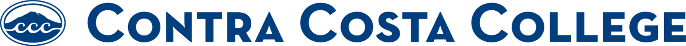 Operations CommitteeMeeting AgendaDate: September 13, 2023 (every 3rd Wednesday of the Month) Time: 2:00 p.m. – 3:30 p.m.Location: ZOOM https://4cd.zoom.us/j/85223093343 Meeting ID: 852 2309 3343 Committee Charge and prior meeting agendas and minutesItemActionI. Welcome and IntroductionsN/AII. Approval of the May 10, 2023 minutesVoteIII. Public Comment/Announcements (2 minutes each)N/AIV.Review Committee Charge, Membership and Voting guidelines  Current Charge:To raise issues and take immediate action on problems pertaining to the daily operations or routine operations of the college, its instructional and service programs/units.To recommend to College Council proposals regarding non-routine operational matters; proposals regarding planning and evaluation activitiesTo recommend updates to College Procedures HandbookTo make recommendations for the prioritization of maintenance and upgrade of existing facilities Informational/DiscussionV.Review/Set Committee Goals for Fiscal Year 2023-2024Informational/DiscussionVI.Report out from Safety Committee meetingsInformational/DiscussionVII.Report out from Sustainability Committee meetingInformational/DiscussionVIII.Facilities Master Plan Presentation – 30 minutesInformational/DiscussionVI.Adjournment – Next meeting will be Wednesday, October 18, 2023 at 2:00 p.m.Informational/Discussion